RENCANA TUGAS MAHASISWARUBRIK PENILAIAN TUGAS MAHASISWARUBRIK PENILAIAN TOTAL PERKULIAHAN 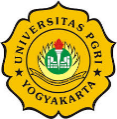 UNIVERSITAS PGRI YOGYAKARTAFAKULTAS KEGURUAN DAN ILMU PENDIDIKANPROGRAM STUDI PENDIDIKAN SEJARAHUNIVERSITAS PGRI YOGYAKARTAFAKULTAS KEGURUAN DAN ILMU PENDIDIKANPROGRAM STUDI PENDIDIKAN SEJARAHUNIVERSITAS PGRI YOGYAKARTAFAKULTAS KEGURUAN DAN ILMU PENDIDIKANPROGRAM STUDI PENDIDIKAN SEJARAHUNIVERSITAS PGRI YOGYAKARTAFAKULTAS KEGURUAN DAN ILMU PENDIDIKANPROGRAM STUDI PENDIDIKAN SEJARAHUNIVERSITAS PGRI YOGYAKARTAFAKULTAS KEGURUAN DAN ILMU PENDIDIKANPROGRAM STUDI PENDIDIKAN SEJARAHUNIVERSITAS PGRI YOGYAKARTAFAKULTAS KEGURUAN DAN ILMU PENDIDIKANPROGRAM STUDI PENDIDIKAN SEJARAHUNIVERSITAS PGRI YOGYAKARTAFAKULTAS KEGURUAN DAN ILMU PENDIDIKANPROGRAM STUDI PENDIDIKAN SEJARAHUNIVERSITAS PGRI YOGYAKARTAFAKULTAS KEGURUAN DAN ILMU PENDIDIKANPROGRAM STUDI PENDIDIKAN SEJARAHKode Dok.RENCANA PEMBELAJARAN SEMESTERRENCANA PEMBELAJARAN SEMESTERRENCANA PEMBELAJARAN SEMESTERRENCANA PEMBELAJARAN SEMESTERRENCANA PEMBELAJARAN SEMESTERRENCANA PEMBELAJARAN SEMESTERRENCANA PEMBELAJARAN SEMESTERRENCANA PEMBELAJARAN SEMESTERRENCANA PEMBELAJARAN SEMESTERRENCANA PEMBELAJARAN SEMESTERMATA KULIAHMATA KULIAHMATA KULIAHMATA KULIAHKODERumpun MKBOBOT (sks)BOBOT (sks)SEMESTERTgl PenyusunanStatistik DasarStatistik DasarStatistik DasarStatistik DasarK44223Mata Kuliah UmumT=2P=02 10 Agustus 2023OTORISASI / PENGESAHANOTORISASI / PENGESAHANOTORISASI / PENGESAHANOTORISASI / PENGESAHANDosen Pengembang RPSFahruddin, M.PdDosen Pengembang RPSFahruddin, M.PdKoordinator RMKKoordinator RMKKa PRODIDr. Iqbal Birsyada, M.PdKa PRODIDr. Iqbal Birsyada, M.PdCapaianPembelajaran(CP)CapaianPembelajaran(CP)CPL PRODICPL PRODIMahasiswa setelah lulus dari Prodi Pendidikan Sejarah mampu menjadi pendidik, peneliti muda, entrepreneurship dan Tour Guide kesejarahanMahasiswa setelah lulus dari Prodi Pendidikan Sejarah mampu menjadi pendidik, peneliti muda, entrepreneurship dan Tour Guide kesejarahanMahasiswa setelah lulus dari Prodi Pendidikan Sejarah mampu menjadi pendidik, peneliti muda, entrepreneurship dan Tour Guide kesejarahanMahasiswa setelah lulus dari Prodi Pendidikan Sejarah mampu menjadi pendidik, peneliti muda, entrepreneurship dan Tour Guide kesejarahanMahasiswa setelah lulus dari Prodi Pendidikan Sejarah mampu menjadi pendidik, peneliti muda, entrepreneurship dan Tour Guide kesejarahanMahasiswa setelah lulus dari Prodi Pendidikan Sejarah mampu menjadi pendidik, peneliti muda, entrepreneurship dan Tour Guide kesejarahanCapaianPembelajaran(CP)CapaianPembelajaran(CP)Sikapa.Bertaqwa kepada Tuhan Yang Maha Esa dan mampu menunjukkan sikap religiousBertaqwa kepada Tuhan Yang Maha Esa dan mampu menunjukkan sikap religiousBertaqwa kepada Tuhan Yang Maha Esa dan mampu menunjukkan sikap religiousBertaqwa kepada Tuhan Yang Maha Esa dan mampu menunjukkan sikap religiousBertaqwa kepada Tuhan Yang Maha Esa dan mampu menunjukkan sikap religiousBertaqwa kepada Tuhan Yang Maha Esa dan mampu menunjukkan sikap religiousCapaianPembelajaran(CP)CapaianPembelajaran(CP)Sikap1. j.Memiliki jiwa nasionalisme, karakter kewirausahaan, dan semangat pengabdian dengan menerapkan nilai-nilai Ke-PGRI-anMemiliki jiwa nasionalisme, karakter kewirausahaan, dan semangat pengabdian dengan menerapkan nilai-nilai Ke-PGRI-anMemiliki jiwa nasionalisme, karakter kewirausahaan, dan semangat pengabdian dengan menerapkan nilai-nilai Ke-PGRI-anMemiliki jiwa nasionalisme, karakter kewirausahaan, dan semangat pengabdian dengan menerapkan nilai-nilai Ke-PGRI-anMemiliki jiwa nasionalisme, karakter kewirausahaan, dan semangat pengabdian dengan menerapkan nilai-nilai Ke-PGRI-anMemiliki jiwa nasionalisme, karakter kewirausahaan, dan semangat pengabdian dengan menerapkan nilai-nilai Ke-PGRI-anCapaianPembelajaran(CP)CapaianPembelajaran(CP)Pengetahuan2.a.Menguasai konsep dan teori kependidikan, teori pendidikan sejarah, ilmu sejarah dan konsep teoritik sejarah, serta karakteristik peserta didik dari aspek fisik, moral, spiritual, sosial, kultural, emosional dan intelektual, teori belajar dan prinsip-prinsip pembelajaran yang mendidikMenguasai konsep dan teori kependidikan, teori pendidikan sejarah, ilmu sejarah dan konsep teoritik sejarah, serta karakteristik peserta didik dari aspek fisik, moral, spiritual, sosial, kultural, emosional dan intelektual, teori belajar dan prinsip-prinsip pembelajaran yang mendidikMenguasai konsep dan teori kependidikan, teori pendidikan sejarah, ilmu sejarah dan konsep teoritik sejarah, serta karakteristik peserta didik dari aspek fisik, moral, spiritual, sosial, kultural, emosional dan intelektual, teori belajar dan prinsip-prinsip pembelajaran yang mendidikMenguasai konsep dan teori kependidikan, teori pendidikan sejarah, ilmu sejarah dan konsep teoritik sejarah, serta karakteristik peserta didik dari aspek fisik, moral, spiritual, sosial, kultural, emosional dan intelektual, teori belajar dan prinsip-prinsip pembelajaran yang mendidikMenguasai konsep dan teori kependidikan, teori pendidikan sejarah, ilmu sejarah dan konsep teoritik sejarah, serta karakteristik peserta didik dari aspek fisik, moral, spiritual, sosial, kultural, emosional dan intelektual, teori belajar dan prinsip-prinsip pembelajaran yang mendidikMenguasai konsep dan teori kependidikan, teori pendidikan sejarah, ilmu sejarah dan konsep teoritik sejarah, serta karakteristik peserta didik dari aspek fisik, moral, spiritual, sosial, kultural, emosional dan intelektual, teori belajar dan prinsip-prinsip pembelajaran yang mendidikCapaianPembelajaran(CP)CapaianPembelajaran(CP)Pengetahuan2.b.Menguasai konsep  dan metode penelitian pendidikan, utamanya  penelitian pendidikan sejarahMenguasai konsep  dan metode penelitian pendidikan, utamanya  penelitian pendidikan sejarahMenguasai konsep  dan metode penelitian pendidikan, utamanya  penelitian pendidikan sejarahMenguasai konsep  dan metode penelitian pendidikan, utamanya  penelitian pendidikan sejarahMenguasai konsep  dan metode penelitian pendidikan, utamanya  penelitian pendidikan sejarahMenguasai konsep  dan metode penelitian pendidikan, utamanya  penelitian pendidikan sejarahCapaianPembelajaran(CP)CapaianPembelajaran(CP)Keterampilan Umum3.a.3Mampu mempublikasikan hasil tugas akhir atau karya desain/seni , yang memenuhi syarat tata tulis ilmiah , dan dapat diakses oleh masyarakat akademisMampu mempublikasikan hasil tugas akhir atau karya desain/seni , yang memenuhi syarat tata tulis ilmiah , dan dapat diakses oleh masyarakat akademisMampu mempublikasikan hasil tugas akhir atau karya desain/seni , yang memenuhi syarat tata tulis ilmiah , dan dapat diakses oleh masyarakat akademisMampu mempublikasikan hasil tugas akhir atau karya desain/seni , yang memenuhi syarat tata tulis ilmiah , dan dapat diakses oleh masyarakat akademisMampu mempublikasikan hasil tugas akhir atau karya desain/seni , yang memenuhi syarat tata tulis ilmiah , dan dapat diakses oleh masyarakat akademisMampu mempublikasikan hasil tugas akhir atau karya desain/seni , yang memenuhi syarat tata tulis ilmiah , dan dapat diakses oleh masyarakat akademisCapaianPembelajaran(CP)CapaianPembelajaran(CP)Keterampilan Umum3.a.4.Mampu menyusun dan mengkomunikasikan ide dan informasi bidang kesejarahan melalui berbagai bentuk media kepada masyarakat akademikMampu menyusun dan mengkomunikasikan ide dan informasi bidang kesejarahan melalui berbagai bentuk media kepada masyarakat akademikMampu menyusun dan mengkomunikasikan ide dan informasi bidang kesejarahan melalui berbagai bentuk media kepada masyarakat akademikMampu menyusun dan mengkomunikasikan ide dan informasi bidang kesejarahan melalui berbagai bentuk media kepada masyarakat akademikMampu menyusun dan mengkomunikasikan ide dan informasi bidang kesejarahan melalui berbagai bentuk media kepada masyarakat akademikMampu menyusun dan mengkomunikasikan ide dan informasi bidang kesejarahan melalui berbagai bentuk media kepada masyarakat akademikCapaianPembelajaran(CP)CapaianPembelajaran(CP)Keterampilan Khusus3.b.1Mampu menyelenggarakan pembelajaran sejarah dengan teknologi informasi dan menggunakan media berbasis lab. sejarah secara kreatifMampu menyelenggarakan pembelajaran sejarah dengan teknologi informasi dan menggunakan media berbasis lab. sejarah secara kreatifMampu menyelenggarakan pembelajaran sejarah dengan teknologi informasi dan menggunakan media berbasis lab. sejarah secara kreatifMampu menyelenggarakan pembelajaran sejarah dengan teknologi informasi dan menggunakan media berbasis lab. sejarah secara kreatifMampu menyelenggarakan pembelajaran sejarah dengan teknologi informasi dan menggunakan media berbasis lab. sejarah secara kreatifMampu menyelenggarakan pembelajaran sejarah dengan teknologi informasi dan menggunakan media berbasis lab. sejarah secara kreatifCapaianPembelajaran(CP)CapaianPembelajaran(CP)CPMK StatistikCPMK StatistikMampu memahami, mengolah, dan menampilkan data-data penelitian dengan benar, mandiri, dan terampil sesuai dengan ilmu statistik Mampu memahami, mengolah, dan menampilkan data-data penelitian dengan benar, mandiri, dan terampil sesuai dengan ilmu statistik Mampu memahami, mengolah, dan menampilkan data-data penelitian dengan benar, mandiri, dan terampil sesuai dengan ilmu statistik Mampu memahami, mengolah, dan menampilkan data-data penelitian dengan benar, mandiri, dan terampil sesuai dengan ilmu statistik Mampu memahami, mengolah, dan menampilkan data-data penelitian dengan benar, mandiri, dan terampil sesuai dengan ilmu statistik Mampu memahami, mengolah, dan menampilkan data-data penelitian dengan benar, mandiri, dan terampil sesuai dengan ilmu statistik Deskripsi Singkat MKDeskripsi Singkat MKStatistika merupakan mata kuliah wajib tempuh dalam perkuliahan di pendidikan sejarah. Mata kuliah ini menjadi pendukung untuk membekali mahasiswa dalam melakukan penelitian terutama penelitian kuantitatif. Statistika merupakan mata kuliah wajib tempuh dalam perkuliahan di pendidikan sejarah. Mata kuliah ini menjadi pendukung untuk membekali mahasiswa dalam melakukan penelitian terutama penelitian kuantitatif. Statistika merupakan mata kuliah wajib tempuh dalam perkuliahan di pendidikan sejarah. Mata kuliah ini menjadi pendukung untuk membekali mahasiswa dalam melakukan penelitian terutama penelitian kuantitatif. Statistika merupakan mata kuliah wajib tempuh dalam perkuliahan di pendidikan sejarah. Mata kuliah ini menjadi pendukung untuk membekali mahasiswa dalam melakukan penelitian terutama penelitian kuantitatif. Statistika merupakan mata kuliah wajib tempuh dalam perkuliahan di pendidikan sejarah. Mata kuliah ini menjadi pendukung untuk membekali mahasiswa dalam melakukan penelitian terutama penelitian kuantitatif. Statistika merupakan mata kuliah wajib tempuh dalam perkuliahan di pendidikan sejarah. Mata kuliah ini menjadi pendukung untuk membekali mahasiswa dalam melakukan penelitian terutama penelitian kuantitatif. Statistika merupakan mata kuliah wajib tempuh dalam perkuliahan di pendidikan sejarah. Mata kuliah ini menjadi pendukung untuk membekali mahasiswa dalam melakukan penelitian terutama penelitian kuantitatif. Statistika merupakan mata kuliah wajib tempuh dalam perkuliahan di pendidikan sejarah. Mata kuliah ini menjadi pendukung untuk membekali mahasiswa dalam melakukan penelitian terutama penelitian kuantitatif. Bahan Kajian	    (Materipembelajaran)Bahan Kajian	    (Materipembelajaran)Pengertian statistik dan statistika: Statistik diskriptif, statistik inferensial, dan kegunaan statistikData statistik: tabel, grafik, dan diagramTeknik SamplingUkuran pemusatan data: data tunggal, data kelompok, variasi kelompokPengukuran variasi kelompok: standart deviasi (simpangan baku), jangkauan (range), dan variansiUji PrasyaratPenerapan Uji Asosiatif dengan APlikasi SPSSPengertian statistik dan statistika: Statistik diskriptif, statistik inferensial, dan kegunaan statistikData statistik: tabel, grafik, dan diagramTeknik SamplingUkuran pemusatan data: data tunggal, data kelompok, variasi kelompokPengukuran variasi kelompok: standart deviasi (simpangan baku), jangkauan (range), dan variansiUji PrasyaratPenerapan Uji Asosiatif dengan APlikasi SPSSPengertian statistik dan statistika: Statistik diskriptif, statistik inferensial, dan kegunaan statistikData statistik: tabel, grafik, dan diagramTeknik SamplingUkuran pemusatan data: data tunggal, data kelompok, variasi kelompokPengukuran variasi kelompok: standart deviasi (simpangan baku), jangkauan (range), dan variansiUji PrasyaratPenerapan Uji Asosiatif dengan APlikasi SPSSPengertian statistik dan statistika: Statistik diskriptif, statistik inferensial, dan kegunaan statistikData statistik: tabel, grafik, dan diagramTeknik SamplingUkuran pemusatan data: data tunggal, data kelompok, variasi kelompokPengukuran variasi kelompok: standart deviasi (simpangan baku), jangkauan (range), dan variansiUji PrasyaratPenerapan Uji Asosiatif dengan APlikasi SPSSPengertian statistik dan statistika: Statistik diskriptif, statistik inferensial, dan kegunaan statistikData statistik: tabel, grafik, dan diagramTeknik SamplingUkuran pemusatan data: data tunggal, data kelompok, variasi kelompokPengukuran variasi kelompok: standart deviasi (simpangan baku), jangkauan (range), dan variansiUji PrasyaratPenerapan Uji Asosiatif dengan APlikasi SPSSPengertian statistik dan statistika: Statistik diskriptif, statistik inferensial, dan kegunaan statistikData statistik: tabel, grafik, dan diagramTeknik SamplingUkuran pemusatan data: data tunggal, data kelompok, variasi kelompokPengukuran variasi kelompok: standart deviasi (simpangan baku), jangkauan (range), dan variansiUji PrasyaratPenerapan Uji Asosiatif dengan APlikasi SPSSPengertian statistik dan statistika: Statistik diskriptif, statistik inferensial, dan kegunaan statistikData statistik: tabel, grafik, dan diagramTeknik SamplingUkuran pemusatan data: data tunggal, data kelompok, variasi kelompokPengukuran variasi kelompok: standart deviasi (simpangan baku), jangkauan (range), dan variansiUji PrasyaratPenerapan Uji Asosiatif dengan APlikasi SPSSPengertian statistik dan statistika: Statistik diskriptif, statistik inferensial, dan kegunaan statistikData statistik: tabel, grafik, dan diagramTeknik SamplingUkuran pemusatan data: data tunggal, data kelompok, variasi kelompokPengukuran variasi kelompok: standart deviasi (simpangan baku), jangkauan (range), dan variansiUji PrasyaratPenerapan Uji Asosiatif dengan APlikasi SPSSPustakaPustakaUtama: Sugiyono. (2012). Statistika Untuk Penelitian. Bandung: Alfabeta.Walpore, R. E. (1992). Pengantar Satatistika. Jakarta: PT. Gramedia Pustaka Utama.Djudin, T. (2013). Statistika Parametrik. Yogyakarta: Tiara Wacana.Utama: Sugiyono. (2012). Statistika Untuk Penelitian. Bandung: Alfabeta.Walpore, R. E. (1992). Pengantar Satatistika. Jakarta: PT. Gramedia Pustaka Utama.Djudin, T. (2013). Statistika Parametrik. Yogyakarta: Tiara Wacana.Utama: Sugiyono. (2012). Statistika Untuk Penelitian. Bandung: Alfabeta.Walpore, R. E. (1992). Pengantar Satatistika. Jakarta: PT. Gramedia Pustaka Utama.Djudin, T. (2013). Statistika Parametrik. Yogyakarta: Tiara Wacana.Utama: Sugiyono. (2012). Statistika Untuk Penelitian. Bandung: Alfabeta.Walpore, R. E. (1992). Pengantar Satatistika. Jakarta: PT. Gramedia Pustaka Utama.Djudin, T. (2013). Statistika Parametrik. Yogyakarta: Tiara Wacana.Utama: Sugiyono. (2012). Statistika Untuk Penelitian. Bandung: Alfabeta.Walpore, R. E. (1992). Pengantar Satatistika. Jakarta: PT. Gramedia Pustaka Utama.Djudin, T. (2013). Statistika Parametrik. Yogyakarta: Tiara Wacana.Utama: Sugiyono. (2012). Statistika Untuk Penelitian. Bandung: Alfabeta.Walpore, R. E. (1992). Pengantar Satatistika. Jakarta: PT. Gramedia Pustaka Utama.Djudin, T. (2013). Statistika Parametrik. Yogyakarta: Tiara Wacana.Utama: Sugiyono. (2012). Statistika Untuk Penelitian. Bandung: Alfabeta.Walpore, R. E. (1992). Pengantar Satatistika. Jakarta: PT. Gramedia Pustaka Utama.Djudin, T. (2013). Statistika Parametrik. Yogyakarta: Tiara Wacana.Utama: Sugiyono. (2012). Statistika Untuk Penelitian. Bandung: Alfabeta.Walpore, R. E. (1992). Pengantar Satatistika. Jakarta: PT. Gramedia Pustaka Utama.Djudin, T. (2013). Statistika Parametrik. Yogyakarta: Tiara Wacana.PustakaPustakaPendukung:Sugiyono. (2013). Metode Penelitian Kombinasi (Mixed Methods). Bandung: Alfabeta.Budiyono. (2013). Statistika Untuk Penelitian. Surakarta: UNS Press.Pendukung:Sugiyono. (2013). Metode Penelitian Kombinasi (Mixed Methods). Bandung: Alfabeta.Budiyono. (2013). Statistika Untuk Penelitian. Surakarta: UNS Press.Pendukung:Sugiyono. (2013). Metode Penelitian Kombinasi (Mixed Methods). Bandung: Alfabeta.Budiyono. (2013). Statistika Untuk Penelitian. Surakarta: UNS Press.Pendukung:Sugiyono. (2013). Metode Penelitian Kombinasi (Mixed Methods). Bandung: Alfabeta.Budiyono. (2013). Statistika Untuk Penelitian. Surakarta: UNS Press.Pendukung:Sugiyono. (2013). Metode Penelitian Kombinasi (Mixed Methods). Bandung: Alfabeta.Budiyono. (2013). Statistika Untuk Penelitian. Surakarta: UNS Press.Pendukung:Sugiyono. (2013). Metode Penelitian Kombinasi (Mixed Methods). Bandung: Alfabeta.Budiyono. (2013). Statistika Untuk Penelitian. Surakarta: UNS Press.Pendukung:Sugiyono. (2013). Metode Penelitian Kombinasi (Mixed Methods). Bandung: Alfabeta.Budiyono. (2013). Statistika Untuk Penelitian. Surakarta: UNS Press.Pendukung:Sugiyono. (2013). Metode Penelitian Kombinasi (Mixed Methods). Bandung: Alfabeta.Budiyono. (2013). Statistika Untuk Penelitian. Surakarta: UNS Press.Dosen PengampuDosen PengampuFahruddin, M.Pd.Fahruddin, M.Pd.Fahruddin, M.Pd.Fahruddin, M.Pd.Fahruddin, M.Pd.Fahruddin, M.Pd.Fahruddin, M.Pd.Fahruddin, M.Pd.Mata kuliahsyaratMata kuliahsyaratMg ke-Sub-CPMK (sbg kemampuan akhir yg diharapkan)Sub-CPMK (sbg kemampuan akhir yg diharapkan)Sub-CPMK (sbg kemampuan akhir yg diharapkan)Indikator PenilaianKriteria & BentukPenilaianBentuk Pembelajaran,Metode Pembelajaran,Penugasan,[Media & SumberBelajar] Bentuk Pembelajaran,Metode Pembelajaran,Penugasan,[Media & SumberBelajar] MateriPembelajaran [Pustaka]BobotPenilaian (%)(1)(2)(2)(2)(3)(4)(5)(5)(6)(7)1, 2Mampu menjelaskan pengertian statistik dan statistikaMampu menjelaskan pengertian statistik dan statistikaMampu menjelaskan pengertian statistik dan statistikaKetepatan menjelaskan:Statistik diskriptifStatistik inferensiaKegunaan statistikMahasiswa mampu menjelaskan dengan baik tentang statistik diskriptif, statistik inferensia, dan kegunaan statistikSoal latihanKontrak perkuliahanKuliah Ceramah dan tanya jawab2 x (2 x 50”)Membaca buku statistika untuk penelitian karangan Sugiyono dan pengantar Satatistika karangan Walpore, R. E. tentang statistik deskriptif, statistik inferensia, dan kegunaan statistikPower point  Buku Statistika Kontrak perkuliahanKuliah Ceramah dan tanya jawab2 x (2 x 50”)Membaca buku statistika untuk penelitian karangan Sugiyono dan pengantar Satatistika karangan Walpore, R. E. tentang statistik deskriptif, statistik inferensia, dan kegunaan statistikPower point  Buku Statistika Materi: statistik diskriptif, statistik inferensia, dan kegunaan statistikBuku:(1) Hal. 1(2) Hal. 2(3) Hal. 8103, 4Mampu menjelaskan data statistikMampu menjelaskan data statistikMampu menjelaskan data statistikTerampil membuat: TabelGrafikDiagramMenampilkan data statistik dalam bentuk tabel, grafik, dan diagram Soal latihan menghitung data statistik secara manual kemudian mempresentasikannyaKuliah Mengambil data lapangan dan presentasi 2 x (2 x 50”)Mengolah dan menampilkan data statistik dalam bentuk tabel, grafik, dan diagram dengan aplikasi Ms. Excel Ms. Excel Buku StatistikaKuliah Mengambil data lapangan dan presentasi 2 x (2 x 50”)Mengolah dan menampilkan data statistik dalam bentuk tabel, grafik, dan diagram dengan aplikasi Ms. Excel Ms. Excel Buku StatistikaMateri: data statistik dalam bentuk tabel, grafik, dan diagramMateri: data statistik dalam bentuk tabel, grafik, dan diagramBuku:(1) Hal. 30(3) Hal. 35(5) Hal. 38105Memahami ukuran pemusatan data Memahami ukuran pemusatan data Memahami ukuran pemusatan data Ketepatan menghitung Mean, Median, dan Modus berdasarkan: Data tunggalData kelompokVariasi kelompokMampu menghitung mean, median, dan modus berdasarkan data tunggal, kelompok, dan variasi kelompokSoal latihan menghitung Mean, Median, dan Modus berdasarkan data tunggal, kelompok, dan variasi kelompok secara manual kemudian mempresentasikannyaKuliah Diskusi kelompok dan presentasi 1 x (2 x 50”)Menghitung mean, median, dan modus berdasarkan data tunggal, kelompok, dan variasi kelompokKalkulator, Ms. Excel, dsb (non SPSS)Buku Statistika Kuliah Diskusi kelompok dan presentasi 1 x (2 x 50”)Menghitung mean, median, dan modus berdasarkan data tunggal, kelompok, dan variasi kelompokKalkulator, Ms. Excel, dsb (non SPSS)Buku Statistika Materi:Mean, Median, dan Modus berdasarkan: Data tunggalData kelompokVariasi kelompokBuku:(1) Hal. 46(2) Hal. 67(5) Hal. 5356, 7Memahami pengukuran variasi kelompokMemahami pengukuran variasi kelompokMemahami pengukuran variasi kelompokKetepatan menghitung variasi kelompok:Standart deviasi (simpangan baku)Range (jangkauan)VariansiMampu menghitung Standart deviasi, Range (jangkauan), Variansi Soal latihan menghitung Standart Deviasi, Range (jangkauan), Variansi dan mempresentasikannyaKuliah Diskusi kelompok dan presentasi 2 x (2 x 50”)Menghitung Standart deviasi (simpangan baku), Range (jangkauan), dan VariansiKalkulator, Ms. Excel, dsb (non SPSS)Buku Statistika Kuliah Diskusi kelompok dan presentasi 2 x (2 x 50”)Menghitung Standart deviasi (simpangan baku), Range (jangkauan), dan VariansiKalkulator, Ms. Excel, dsb (non SPSS)Buku Statistika Materi:Standart deviasi (simpangan baku)Range (jangkauan)VariansiBuku:(1) Hal. 55(2) Hal. 81(5) Hal. 97108Ujian Tengah Semester: Mengerjakan soal berdasarkan materi yang telah dipelajariUjian Tengah Semester: Mengerjakan soal berdasarkan materi yang telah dipelajariUjian Tengah Semester: Mengerjakan soal berdasarkan materi yang telah dipelajariUjian Tengah Semester: Mengerjakan soal berdasarkan materi yang telah dipelajariUjian Tengah Semester: Mengerjakan soal berdasarkan materi yang telah dipelajariUjian Tengah Semester: Mengerjakan soal berdasarkan materi yang telah dipelajariUjian Tengah Semester: Mengerjakan soal berdasarkan materi yang telah dipelajariUjian Tengah Semester: Mengerjakan soal berdasarkan materi yang telah dipelajari109, 10Memahami teknik penentuan sampelMemahami teknik penentuan sampelMemahami teknik penentuan sampelKetepatan menghitung teknik samplingKetepatan menghidung proporsional sampilingMampu memahami konsep dasar teknik samplingMampu teknik sampling sesuai dengan rumus Mampu menghitung proporsional samping berkelasKuliah Diskusi kelompok dan presentasi 3 x (2 x 50”)Menghitung kurva normal (uji normalitas)Kalkulator, Ms. Excel, dsb (non SPSS)Buku Statistika 3 x (2 x 60”)Kuliah Diskusi kelompok dan presentasi 3 x (2 x 50”)Menghitung kurva normal (uji normalitas)Kalkulator, Ms. Excel, dsb (non SPSS)Buku Statistika 3 x (2 x 60”)Materi:Kurva normal (uji normalitas)Konsep dasar pengujian hipotesisBuku:(1) Hal. 75(2) Hal. 180(4) Hal. 1201511, 126. Memahami uji persayaratan statistik 6. Memahami uji persayaratan statistik 6. Memahami uji persayaratan statistik Memahami konsep uji persaratatan dengan baikKetepatan menghitung uji noermalitas Mampu memahami konsep ujinormalitas Mampu menghitung dengan benar uji normalitasKuliah Diskusi kelompok dan presentasi 3 x (2 x 50”)Menghitung kurva normal (uji normalitas)Kalkulator, Ms. Excel, dsb (non SPSS)Buku Statistika 3 x (2 x 60”)Kuliah Diskusi kelompok dan presentasi 3 x (2 x 50”)Menghitung kurva normal (uji normalitas)Kalkulator, Ms. Excel, dsb (non SPSS)Buku Statistika 3 x (2 x 60”)Materi:Kurva normal (uji normalitas)Konsep dasar pengujian hipotesisBuku:(1) Hal. 75(2) Hal. 180(4) Hal. 1201013, 14Mempu menguji hipotesis dengan aplikasi SPSSMempu menguji hipotesis dengan aplikasi SPSSMempu menguji hipotesis dengan aplikasi SPSSMemahami konsep hipotesisMembuat hipotesis penelitianMengaplikasikan SPSSMembuat hipotesis asosiatifMempraktekkan uji hipotesis dengan SPSSKuliah Diskusi kelompok dan presentasi 2 x (2x50”)Membuat korelasi variable dan hipotesis Kalkulator, Ms. Excel, dsb (non SPSS)Buku StatistikaKuliah Diskusi kelompok dan presentasi 2 x (2x50”)Membuat korelasi variable dan hipotesis Kalkulator, Ms. Excel, dsb (non SPSS)Buku StatistikaMateri:Konsep KorelasiAnalisis Anova Buku:(1) Hal. 382(2) Hal. 288(4) Hal. 2431015UAS / Evaluasi Akhir Semester: Melakukan validasi penilaian akhir dan menentukan kelulusan mahasiswaUAS / Evaluasi Akhir Semester: Melakukan validasi penilaian akhir dan menentukan kelulusan mahasiswaUAS / Evaluasi Akhir Semester: Melakukan validasi penilaian akhir dan menentukan kelulusan mahasiswaUAS / Evaluasi Akhir Semester: Melakukan validasi penilaian akhir dan menentukan kelulusan mahasiswaUAS / Evaluasi Akhir Semester: Melakukan validasi penilaian akhir dan menentukan kelulusan mahasiswaUAS / Evaluasi Akhir Semester: Melakukan validasi penilaian akhir dan menentukan kelulusan mahasiswaUAS / Evaluasi Akhir Semester: Melakukan validasi penilaian akhir dan menentukan kelulusan mahasiswaUAS / Evaluasi Akhir Semester: Melakukan validasi penilaian akhir dan menentukan kelulusan mahasiswa20FAKULTAS KEGURUAN DAN ILMU PENDIDIKANPROGRAM STUDI PENDIDIKAN SEJARAHUNIVERSITAS PGRI YOGYAKARTAFAKULTAS KEGURUAN DAN ILMU PENDIDIKANPROGRAM STUDI PENDIDIKAN SEJARAHUNIVERSITAS PGRI YOGYAKARTAFAKULTAS KEGURUAN DAN ILMU PENDIDIKANPROGRAM STUDI PENDIDIKAN SEJARAHUNIVERSITAS PGRI YOGYAKARTAFAKULTAS KEGURUAN DAN ILMU PENDIDIKANPROGRAM STUDI PENDIDIKAN SEJARAHUNIVERSITAS PGRI YOGYAKARTAFAKULTAS KEGURUAN DAN ILMU PENDIDIKANPROGRAM STUDI PENDIDIKAN SEJARAHUNIVERSITAS PGRI YOGYAKARTAFAKULTAS KEGURUAN DAN ILMU PENDIDIKANPROGRAM STUDI PENDIDIKAN SEJARAHUNIVERSITAS PGRI YOGYAKARTAFAKULTAS KEGURUAN DAN ILMU PENDIDIKANPROGRAM STUDI PENDIDIKAN SEJARAHUNIVERSITAS PGRI YOGYAKARTARENCANA TUGAS MAHASISWARENCANA TUGAS MAHASISWARENCANA TUGAS MAHASISWARENCANA TUGAS MAHASISWARENCANA TUGAS MAHASISWARENCANA TUGAS MAHASISWARENCANA TUGAS MAHASISWARENCANA TUGAS MAHASISWAMATA KULIAH MATA KULIAH Statistik DasarStatistik DasarStatistik DasarStatistik DasarStatistik DasarStatistik DasarKODEKODEK44223K44223SKS2Semester2 DOSEN PENGAMPUDOSEN PENGAMPUFahruddin, M.PdFahruddin, M.PdFahruddin, M.PdFahruddin, M.PdFahruddin, M.PdFahruddin, M.PdBENTUK TUGASBENTUK TUGASBENTUK TUGASWAKTU PENGERJAAN TUGASWAKTU PENGERJAAN TUGASWAKTU PENGERJAAN TUGASWAKTU PENGERJAAN TUGASWAKTU PENGERJAAN TUGASSoalSoalSoal1 minggu1 minggu1 minggu1 minggu1 mingguMengolah data lapanganMengolah data lapanganMengolah data lapangan4 minggu4 minggu4 minggu4 minggu4 mingguJUDUL TUGASJUDUL TUGASJUDUL TUGASJUDUL TUGASJUDUL TUGASJUDUL TUGASJUDUL TUGASJUDUL TUGASMenghitung data statistikMenghitung data statistikMenghitung data statistikMenghitung data statistikMenghitung data statistikMenghitung data statistikMenghitung data statistikMenghitung data statistikSUB CAPAIAN PEMBELAJARAN MATA KULIAHSUB CAPAIAN PEMBELAJARAN MATA KULIAHSUB CAPAIAN PEMBELAJARAN MATA KULIAHSUB CAPAIAN PEMBELAJARAN MATA KULIAHSUB CAPAIAN PEMBELAJARAN MATA KULIAHSUB CAPAIAN PEMBELAJARAN MATA KULIAHSUB CAPAIAN PEMBELAJARAN MATA KULIAHSUB CAPAIAN PEMBELAJARAN MATA KULIAHMampu memahami, mengolah, dan menampilkan data-data penelitian dengan benar, mandiri, dan terampil  sesuai dengan ilmu statisticMampu memahami, mengolah, dan menampilkan data-data penelitian dengan benar, mandiri, dan terampil  sesuai dengan ilmu statisticMampu memahami, mengolah, dan menampilkan data-data penelitian dengan benar, mandiri, dan terampil  sesuai dengan ilmu statisticMampu memahami, mengolah, dan menampilkan data-data penelitian dengan benar, mandiri, dan terampil  sesuai dengan ilmu statisticMampu memahami, mengolah, dan menampilkan data-data penelitian dengan benar, mandiri, dan terampil  sesuai dengan ilmu statisticMampu memahami, mengolah, dan menampilkan data-data penelitian dengan benar, mandiri, dan terampil  sesuai dengan ilmu statisticMampu memahami, mengolah, dan menampilkan data-data penelitian dengan benar, mandiri, dan terampil  sesuai dengan ilmu statisticMampu memahami, mengolah, dan menampilkan data-data penelitian dengan benar, mandiri, dan terampil  sesuai dengan ilmu statisticDISKRIPSI TUGASDISKRIPSI TUGASDISKRIPSI TUGASDISKRIPSI TUGASDISKRIPSI TUGASDISKRIPSI TUGASDISKRIPSI TUGASDISKRIPSI TUGASMenghitung data sesuai dengan rumus statistik Menghitung data sesuai dengan rumus statistik Menghitung data sesuai dengan rumus statistik Menghitung data sesuai dengan rumus statistik Menghitung data sesuai dengan rumus statistik Menghitung data sesuai dengan rumus statistik Menghitung data sesuai dengan rumus statistik Menghitung data sesuai dengan rumus statistik Mengolah data lapangan dan menampilkannya dalam bentuk tabel, grafik, dan diagramMengolah data lapangan dan menampilkannya dalam bentuk tabel, grafik, dan diagramMengolah data lapangan dan menampilkannya dalam bentuk tabel, grafik, dan diagramMengolah data lapangan dan menampilkannya dalam bentuk tabel, grafik, dan diagramMengolah data lapangan dan menampilkannya dalam bentuk tabel, grafik, dan diagramMengolah data lapangan dan menampilkannya dalam bentuk tabel, grafik, dan diagramMengolah data lapangan dan menampilkannya dalam bentuk tabel, grafik, dan diagramMengolah data lapangan dan menampilkannya dalam bentuk tabel, grafik, dan diagramMETODE PENGERJAAN TUGASMETODE PENGERJAAN TUGASMETODE PENGERJAAN TUGASMETODE PENGERJAAN TUGASMETODE PENGERJAAN TUGASMETODE PENGERJAAN TUGASMETODE PENGERJAAN TUGASMETODE PENGERJAAN TUGAS-  Dosen memberikan data mentahMahasiswa menghitung data dengan rumus statistic secara manual dan menggunakan aplikasi SPSS-  Dosen memberikan data mentahMahasiswa menghitung data dengan rumus statistic secara manual dan menggunakan aplikasi SPSS-  Dosen memberikan data mentahMahasiswa menghitung data dengan rumus statistic secara manual dan menggunakan aplikasi SPSS-  Dosen memberikan data mentahMahasiswa menghitung data dengan rumus statistic secara manual dan menggunakan aplikasi SPSS-  Dosen memberikan data mentahMahasiswa menghitung data dengan rumus statistic secara manual dan menggunakan aplikasi SPSS-  Dosen memberikan data mentahMahasiswa menghitung data dengan rumus statistic secara manual dan menggunakan aplikasi SPSS-  Dosen memberikan data mentahMahasiswa menghitung data dengan rumus statistic secara manual dan menggunakan aplikasi SPSS-  Dosen memberikan data mentahMahasiswa menghitung data dengan rumus statistic secara manual dan menggunakan aplikasi SPSS-  Mahasiswa membentuk kelompok-  Mahasiswa mengambil data di lapangan-  waktu pengambilan data minimal 3 jam -  Mahasiswa mengolah dan menampilkan dalam bentuk tabel, grafik, dan diagram -  Mahasiswa membentuk kelompok-  Mahasiswa mengambil data di lapangan-  waktu pengambilan data minimal 3 jam -  Mahasiswa mengolah dan menampilkan dalam bentuk tabel, grafik, dan diagram -  Mahasiswa membentuk kelompok-  Mahasiswa mengambil data di lapangan-  waktu pengambilan data minimal 3 jam -  Mahasiswa mengolah dan menampilkan dalam bentuk tabel, grafik, dan diagram -  Mahasiswa membentuk kelompok-  Mahasiswa mengambil data di lapangan-  waktu pengambilan data minimal 3 jam -  Mahasiswa mengolah dan menampilkan dalam bentuk tabel, grafik, dan diagram -  Mahasiswa membentuk kelompok-  Mahasiswa mengambil data di lapangan-  waktu pengambilan data minimal 3 jam -  Mahasiswa mengolah dan menampilkan dalam bentuk tabel, grafik, dan diagram -  Mahasiswa membentuk kelompok-  Mahasiswa mengambil data di lapangan-  waktu pengambilan data minimal 3 jam -  Mahasiswa mengolah dan menampilkan dalam bentuk tabel, grafik, dan diagram -  Mahasiswa membentuk kelompok-  Mahasiswa mengambil data di lapangan-  waktu pengambilan data minimal 3 jam -  Mahasiswa mengolah dan menampilkan dalam bentuk tabel, grafik, dan diagram -  Mahasiswa membentuk kelompok-  Mahasiswa mengambil data di lapangan-  waktu pengambilan data minimal 3 jam -  Mahasiswa mengolah dan menampilkan dalam bentuk tabel, grafik, dan diagram BENTUK DAN FORMAT LUARBENTUK DAN FORMAT LUARBENTUK DAN FORMAT LUARBENTUK DAN FORMAT LUARBENTUK DAN FORMAT LUARBENTUK DAN FORMAT LUARBENTUK DAN FORMAT LUARBENTUK DAN FORMAT LUARCatatan hitungan manualCatatan hitungan manualCatatan hitungan manualCatatan hitungan manualCatatan hitungan manualCatatan hitungan manualCatatan hitungan manualCatatan hitungan manualLaporan pengolahan data lapanganLaporan pengolahan data lapanganLaporan pengolahan data lapanganLaporan pengolahan data lapanganLaporan pengolahan data lapanganLaporan pengolahan data lapanganLaporan pengolahan data lapanganLaporan pengolahan data lapanganINDIKATOR DAN KRITERIA INDIKATOR DAN KRITERIA INDIKATOR DAN KRITERIA INDIKATOR DAN KRITERIA INDIKATOR DAN KRITERIA INDIKATOR DAN KRITERIA INDIKATOR DAN KRITERIA INDIKATOR DAN KRITERIA Soal latihan menghitung manual Mengelompokan data mentah sesuai dengan kategori, menentukan rumus yang tepat, ketepatan hitungan, mempresentasikan hasil hitunganSoal latihan menghitung manual Mengelompokan data mentah sesuai dengan kategori, menentukan rumus yang tepat, ketepatan hitungan, mempresentasikan hasil hitunganSoal latihan menghitung manual Mengelompokan data mentah sesuai dengan kategori, menentukan rumus yang tepat, ketepatan hitungan, mempresentasikan hasil hitunganSoal latihan menghitung manual Mengelompokan data mentah sesuai dengan kategori, menentukan rumus yang tepat, ketepatan hitungan, mempresentasikan hasil hitunganSoal latihan menghitung manual Mengelompokan data mentah sesuai dengan kategori, menentukan rumus yang tepat, ketepatan hitungan, mempresentasikan hasil hitunganSoal latihan menghitung manual Mengelompokan data mentah sesuai dengan kategori, menentukan rumus yang tepat, ketepatan hitungan, mempresentasikan hasil hitunganSoal latihan menghitung manual Mengelompokan data mentah sesuai dengan kategori, menentukan rumus yang tepat, ketepatan hitungan, mempresentasikan hasil hitunganSoal latihan menghitung manual Mengelompokan data mentah sesuai dengan kategori, menentukan rumus yang tepat, ketepatan hitungan, mempresentasikan hasil hitunganLaporan pengolahan data lapangan Ketepatan pengelompokan, ketepatan tampilan tabel, grafik, dan diagram, kerapian pengolahanLaporan pengolahan data lapangan Ketepatan pengelompokan, ketepatan tampilan tabel, grafik, dan diagram, kerapian pengolahanLaporan pengolahan data lapangan Ketepatan pengelompokan, ketepatan tampilan tabel, grafik, dan diagram, kerapian pengolahanLaporan pengolahan data lapangan Ketepatan pengelompokan, ketepatan tampilan tabel, grafik, dan diagram, kerapian pengolahanLaporan pengolahan data lapangan Ketepatan pengelompokan, ketepatan tampilan tabel, grafik, dan diagram, kerapian pengolahanLaporan pengolahan data lapangan Ketepatan pengelompokan, ketepatan tampilan tabel, grafik, dan diagram, kerapian pengolahanLaporan pengolahan data lapangan Ketepatan pengelompokan, ketepatan tampilan tabel, grafik, dan diagram, kerapian pengolahanLaporan pengolahan data lapangan Ketepatan pengelompokan, ketepatan tampilan tabel, grafik, dan diagram, kerapian pengolahanJADWAL PELAKSANAANJADWAL PELAKSANAANJADWAL PELAKSANAANJADWAL PELAKSANAANJADWAL PELAKSANAANJADWAL PELAKSANAANJADWAL PELAKSANAANJADWAL PELAKSANAANSetiap minggu Setiap minggu Setiap minggu Setiap minggu Setiap minggu Setiap minggu Setiap minggu Setiap minggu Minggu ke-3 Minggu ke-3 Minggu ke-3 Minggu ke-3 Minggu ke-3 Minggu ke-3 Minggu ke-3 Minggu ke-3 LAIN-LAINLAIN-LAINLAIN-LAINLAIN-LAINLAIN-LAINLAIN-LAINLAIN-LAINLAIN-LAINBobot penilaian penugasan adalah 25% penilaian mata kuliah ini. Sedangkan penilaian lainnya antara lain:. Bobot nilai keaktifan 10%, presensi 25%, UTS 15%, dan UAS 25%.Bobot penilaian penugasan adalah 25% penilaian mata kuliah ini. Sedangkan penilaian lainnya antara lain:. Bobot nilai keaktifan 10%, presensi 25%, UTS 15%, dan UAS 25%.Bobot penilaian penugasan adalah 25% penilaian mata kuliah ini. Sedangkan penilaian lainnya antara lain:. Bobot nilai keaktifan 10%, presensi 25%, UTS 15%, dan UAS 25%.Bobot penilaian penugasan adalah 25% penilaian mata kuliah ini. Sedangkan penilaian lainnya antara lain:. Bobot nilai keaktifan 10%, presensi 25%, UTS 15%, dan UAS 25%.Bobot penilaian penugasan adalah 25% penilaian mata kuliah ini. Sedangkan penilaian lainnya antara lain:. Bobot nilai keaktifan 10%, presensi 25%, UTS 15%, dan UAS 25%.Bobot penilaian penugasan adalah 25% penilaian mata kuliah ini. Sedangkan penilaian lainnya antara lain:. Bobot nilai keaktifan 10%, presensi 25%, UTS 15%, dan UAS 25%.Bobot penilaian penugasan adalah 25% penilaian mata kuliah ini. Sedangkan penilaian lainnya antara lain:. Bobot nilai keaktifan 10%, presensi 25%, UTS 15%, dan UAS 25%.Bobot penilaian penugasan adalah 25% penilaian mata kuliah ini. Sedangkan penilaian lainnya antara lain:. Bobot nilai keaktifan 10%, presensi 25%, UTS 15%, dan UAS 25%.DAFTAR RUJUKANDAFTAR RUJUKANDAFTAR RUJUKANDAFTAR RUJUKANDAFTAR RUJUKANDAFTAR RUJUKANDAFTAR RUJUKANDAFTAR RUJUKANBudiyono. (2013). Statistika Untuk Penelitian. Surakarta: UNS Press.Djudin, T. (2013). Statistika Parametrik. Yogyakarta: Tiara Wacana.Sugiyono. (2012). Statistika untuk penelitian. Bandung: Alfabeta.________. (2013). Metode Penelitian Kombinasi (Mixed Methods). Bandung: Alfabeta.Walpore, R. E. (1992). Pengantar Satatistika. Jakarta: PT. Gramedia Pustaka Utama.Budiyono. (2013). Statistika Untuk Penelitian. Surakarta: UNS Press.Djudin, T. (2013). Statistika Parametrik. Yogyakarta: Tiara Wacana.Sugiyono. (2012). Statistika untuk penelitian. Bandung: Alfabeta.________. (2013). Metode Penelitian Kombinasi (Mixed Methods). Bandung: Alfabeta.Walpore, R. E. (1992). Pengantar Satatistika. Jakarta: PT. Gramedia Pustaka Utama.Budiyono. (2013). Statistika Untuk Penelitian. Surakarta: UNS Press.Djudin, T. (2013). Statistika Parametrik. Yogyakarta: Tiara Wacana.Sugiyono. (2012). Statistika untuk penelitian. Bandung: Alfabeta.________. (2013). Metode Penelitian Kombinasi (Mixed Methods). Bandung: Alfabeta.Walpore, R. E. (1992). Pengantar Satatistika. Jakarta: PT. Gramedia Pustaka Utama.Budiyono. (2013). Statistika Untuk Penelitian. Surakarta: UNS Press.Djudin, T. (2013). Statistika Parametrik. Yogyakarta: Tiara Wacana.Sugiyono. (2012). Statistika untuk penelitian. Bandung: Alfabeta.________. (2013). Metode Penelitian Kombinasi (Mixed Methods). Bandung: Alfabeta.Walpore, R. E. (1992). Pengantar Satatistika. Jakarta: PT. Gramedia Pustaka Utama.Budiyono. (2013). Statistika Untuk Penelitian. Surakarta: UNS Press.Djudin, T. (2013). Statistika Parametrik. Yogyakarta: Tiara Wacana.Sugiyono. (2012). Statistika untuk penelitian. Bandung: Alfabeta.________. (2013). Metode Penelitian Kombinasi (Mixed Methods). Bandung: Alfabeta.Walpore, R. E. (1992). Pengantar Satatistika. Jakarta: PT. Gramedia Pustaka Utama.Budiyono. (2013). Statistika Untuk Penelitian. Surakarta: UNS Press.Djudin, T. (2013). Statistika Parametrik. Yogyakarta: Tiara Wacana.Sugiyono. (2012). Statistika untuk penelitian. Bandung: Alfabeta.________. (2013). Metode Penelitian Kombinasi (Mixed Methods). Bandung: Alfabeta.Walpore, R. E. (1992). Pengantar Satatistika. Jakarta: PT. Gramedia Pustaka Utama.Budiyono. (2013). Statistika Untuk Penelitian. Surakarta: UNS Press.Djudin, T. (2013). Statistika Parametrik. Yogyakarta: Tiara Wacana.Sugiyono. (2012). Statistika untuk penelitian. Bandung: Alfabeta.________. (2013). Metode Penelitian Kombinasi (Mixed Methods). Bandung: Alfabeta.Walpore, R. E. (1992). Pengantar Satatistika. Jakarta: PT. Gramedia Pustaka Utama.Budiyono. (2013). Statistika Untuk Penelitian. Surakarta: UNS Press.Djudin, T. (2013). Statistika Parametrik. Yogyakarta: Tiara Wacana.Sugiyono. (2012). Statistika untuk penelitian. Bandung: Alfabeta.________. (2013). Metode Penelitian Kombinasi (Mixed Methods). Bandung: Alfabeta.Walpore, R. E. (1992). Pengantar Satatistika. Jakarta: PT. Gramedia Pustaka Utama.NoIndikatorSkor PenilaianSkor PenilaianSkor PenilaianSkor PenilaianSkor PenilaianJumlahNoIndikatorSangat kurang (E) =< 40Kurang (D) 41 - 55Cukup (C) 56 - 60Baik (B) 61 - 80Sangat baik (A)>=81Jumlah1Individu: menghitung data statistik2Kelompok: mengolah data lapanganNilai totalNilai totalNilai totalNilai totalNilai totalNilai totalNilai totalNoIndikatorBobotNilai1Tugas 25%3Presensi25%4Keaktifan10%5UTS15%6UAS25%Nilai Total  (100%)Nilai Total  (100%)Nilai Total  (100%)